If you have not already done so, please download our new School App.  This can be found by going to your Apple or Google Play app store and search for PSA.  Download the app and then choose Barshare!This is a great way for us to communicate events etc with you and it is hoped eventually that the school will not need to send out letters as everything will automatically go on to the app.Please contact us if you require  any assistance with this.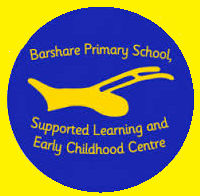 Barshare ECC – March Newsletter 2019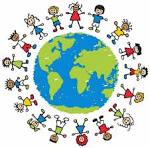 The theme for our learning and play experiences is currently, “Sun, Moon and Stars”. We will also be looking at “Toys” before the end of the term.  We involve the children in a mind map session to find out what they already know about each context and what they want to find out more about.  This then becomes part of their activities and play and learning experiences.  Our pre-school children and some parents / carers have been participating in the “Massage in Schools” programme and are already feeling and seeing the benefits of the programme.  Our participants are very enthusiastic!We always aim to deliver high quality early learning experiences for the children within the ECC.IllnessIf your child is going to be absent from their ECC session, please notify us with a reason for absence before 8.45am / 12:30pm – if possible - so that their Keyworker can be informed.  As a general rule, children with a sickness and/or diarrhoea bug should not return to the ECC until 48 hours after the diarrhoea and/or vomiting has stopped; this is to help prevent the spread of infection.Collection of childrenIf you require to collect your child before the end of their session in the ECC, please inform your child’s key worker (if possible) or telephone the school to pass on this information.If an arrangement has been made for the collection of your child by another person, please personally inform your child’s key worker of this at the beginning of their session.  Enrolment for the ECC 2019-2020 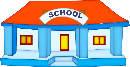 Parents/carers of children who attain the age of 3 between 1st March 2016  and 28th February 2017 are invited to register their child for enrolment for  our Early Childhood Centre.  Please remember to bring with you your child’s birth certificate.World Book Day – Thursday 7th March 2019World Book Day is all about celebrating the magic of books and reading.  The theme for this year’s World Book Day is “Share a story”.  World Book Day organisers are encouraging parents, children and young people of all ages to spend at least 10 minutes a day sharing a book together and celebrate reading for pleasure, to reignite the love of the bedtime story and promote wellbeing for everyone. For World Book Day, we are encouraging the children to bring in their favourite bedtime story. (They can even wear their pyjamas to set the scene if they want to!)  This might be the one that they ask for them to be read to them time and time again.  They will have the opportunity to explore and read a variety of books as well as sharing why their book is their favourite.  Red Nose Day                                                    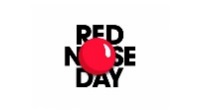 We will be selling Red Noses as of Tuesday 5th March at a cost of £1.25.  Please inform your child’s keyworker if you wish your child to purchase a Red Nose to support this charity and leave them with the correct amount if possible.  We have ordered enough noses for one per child in the school.  For the first 2 days, the noses will be limited to one per child.  As from Thursday 7th March, the remainder of the noses will be sold on a first come first served basis to anyone as we wish to sell all of the noses to raise money for this worthy cause.Bookbug                                     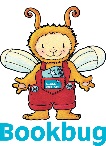 Our Ante- Pre school children have been invited to the local library for a story telling session and to receive their free Bookbug books.  The children will walk to the library on Monday 11th March 9:30 am for the morning session and 1:00 pm for the afternoon session.Please ensure that your child is suitably dresses for the weather conditions and if you wish to accompany the children on the walk to the library as a Parent helper, please speak to your child’s keyworker.  All help is greatly appreciated!ClothingCan we please request that any borrowed clothes, due to your child being changed following an accident or water play etc are returned as soon as possible washed and ready for the next person who requires them. We are in desperate need for trousers, pants and socks for age 3-5 years to replenish our stock.  If you are having a wee clear out and have any clothing deemed suitable, please give them to your child’s keyworker.  Stay & Play day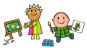 Our next ‘Stay and Play’ day is on Wednesday 17th April 2019 and the focus will be – Easter Bonnet making. This is an opportunity for you to be creative and work with your child using the arts & craft materials provided by the ECC.  All we ask is that you provide a hat (of any type) for you and your child to decorate. (Available for £1 at Home Bargains, Poundland, etc)10:30 – 11:30 am session; 2:00 – 3:00 pm session.This is also a good opportunity for your child to show you their Special Achievement folder and to talk about what they are proud of achieving.  Can we please request that photographs are not taken by parents/carers during the ‘Stay and Play’ day – even if you are just wanting a photograph of your own child.  The ECC staff take lots of photographs of your child at play and these are included in their Special Achievement Folders.  This is also to adhere to parent and carers photographic consents for their child.Open Door Policy                                  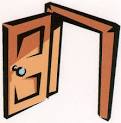 We have an open door policy within the ECC and are always available to (in confidence if you prefer) speak to Parents/Carers regarding their children.  If you have any worries or concerns about anything regarding the service being provided in Barshare ECC, Mrs Hastings, Mrs Robertson or the ECC key workers will be more than happy to help you in any way possible. Thank You                              Mrs Gillian Robertson (Acting Principal Teacher)Dates for your diary: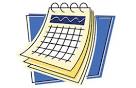 ECC enrolment for session 2019/2020– Monday 25th February – Friday 8th MarchWorld Book Day – Thursday 7th MarchBookBug (Ante-pre school children) – Cumnock Library – 9:30 am and 1:00 pmRed Nose Day – Friday 15th MarchMassage In Schools (Pre school children) – Thursday 7th, 14th, 21st & 28th MarchHOLIDAY – CLOSE Friday 29th MarchRe-Open – Monday 15th AprilStay & Play day – Easter Bonnet making – Wednesday 17th April HOLIDAY (Good Friday) – Friday 19th AprilHOLIDAY (Easter Monday) – Monday 21st AprilInformation can also be found on our school website and school apphttps://blogs.glowscotland.org.uk/ea/barshareprimary/